T.C.ADANA VALİLİĞİAY YILDIZ ANAOKULU MÜDÜRLÜĞÜÖĞRETMEN – VELİ GÖRÜŞME ÇİZELGESİ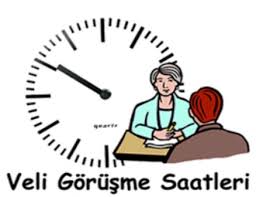 ÖĞRETMENİN ADI SOYADIBRANŞISINIFIGÜNSAATYeliz AKGÜNOkul Önc.Öğr.Papatya Sınıfı(Sabah)PAZARTESİ12:30 – 13:00Neslihan KÜTÜKOkul Önc.Öğr.Kelebekler(Sabah)SALI12:30 – 13:00Raziye KARADURAKOkul Önc.Öğr.Papatyalar (öğle) ÇARŞAMBA12:00 – 12:30Şerife GÜLOkul Önc.Öğr.Kelebekler(Öğle)PERŞEMBE12:00 – 12:30